Grade 3 – 6 PE ZoomJoin in at 1.30pm (all welcome, but it will be aimed towards the upper year levels)YOU WILL NEED: your drink bottle, and a pair of clean sockshttps://us02web.zoom.us/j/84721358065...Meeting ID: 847 2135 8065Passcode: pe2021If you are unable to join us today, grab a pair of clean socks and practise your CATCHING. Toss and Catch with 2 handsCatch with 1 handHow many claps before you catch?Catch while on your kneesCatch while sittingThrow while kneeling, stand up to catchThrow while sitting, stand up to catchCatch behind your back.What tricky catches can you come up with?Don’t forget….. KEEP YOUR EYES ON THE PRIZE!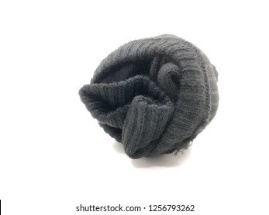 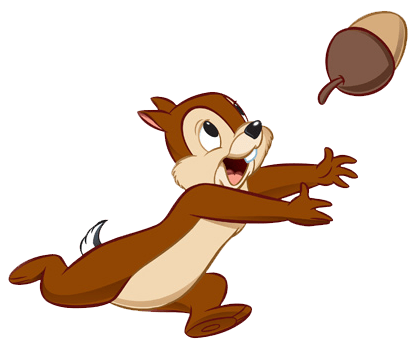 Have fun! Mrs Simmons